CCSS Advanced Algebra 3		AA4: Transformations Review	Name_______________________Part 1: Write the expression that fits each blank. Then name the transformation(s).Part 2: Write the equation for each function described below:1. Parent Quadratic function (is reflected over the x-axis, translated down 4 units and left 2 units.2. Parent Cubic function () is stretched vertically by a factor of 3, translated right 5 units and up 1 unit.3. Parent Square Root function () is reflected over the y-axis, compressed vertically by a factor of  and translated left 4 units.4. Parent Cube Root function () is reflected over the y-axis, compressed horizontally by a factor of 8 and translated up 3.5. Parent Absolute Value function () is stretched vertically by a factor of 2, translated right 3 units and reflected over the x-axis.6. Parent Linear function () is reflected over the x-axis, stretched vertically by a factor of 4 and translated right 2 units.  Part 3: Find the exact equation of each function described below.Parent quadratic function with a vertex of (2,-3) that passes through the point (3,12)Parent cubic function with an inflection point of (-4, -3) that passes through the point (-5,2)Parent square root function with a vertex of (3,5) that passes through the point (7,-3)Parent cube root function with an inflection point of (-1,-1) that passes through the originParent absolute value function with a vertex of (7, -3) that passes through the originPart 4: Find the exact equation of each graph below:Expression___________________________________TransformationExpression:______________________________Transformation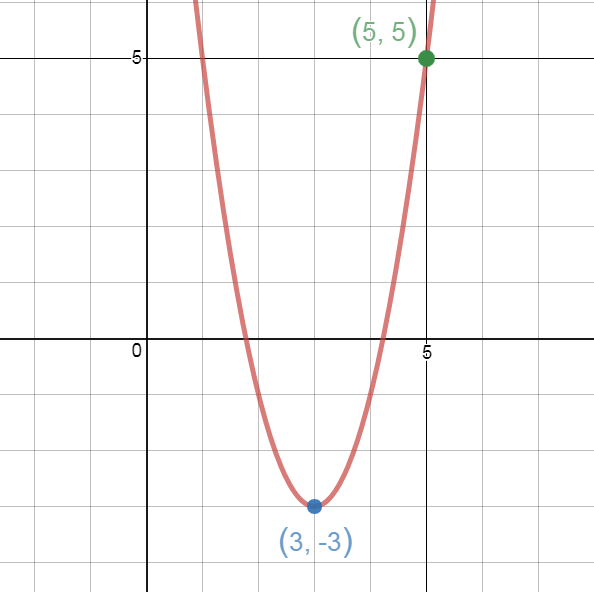 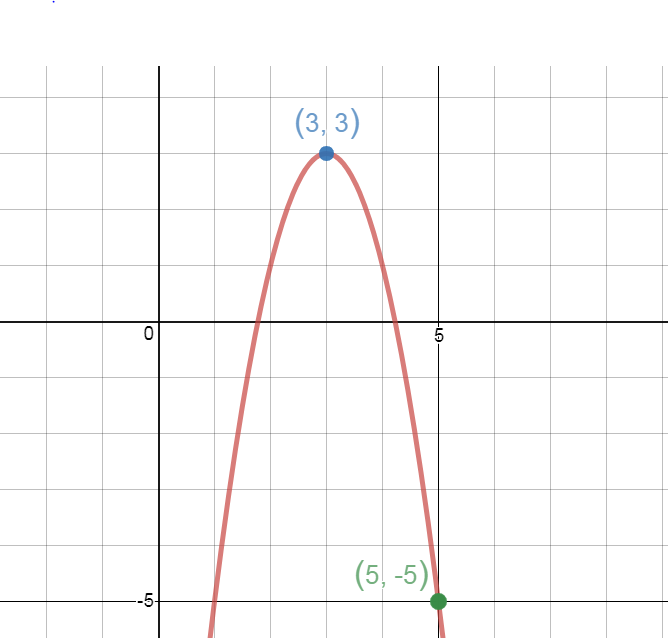 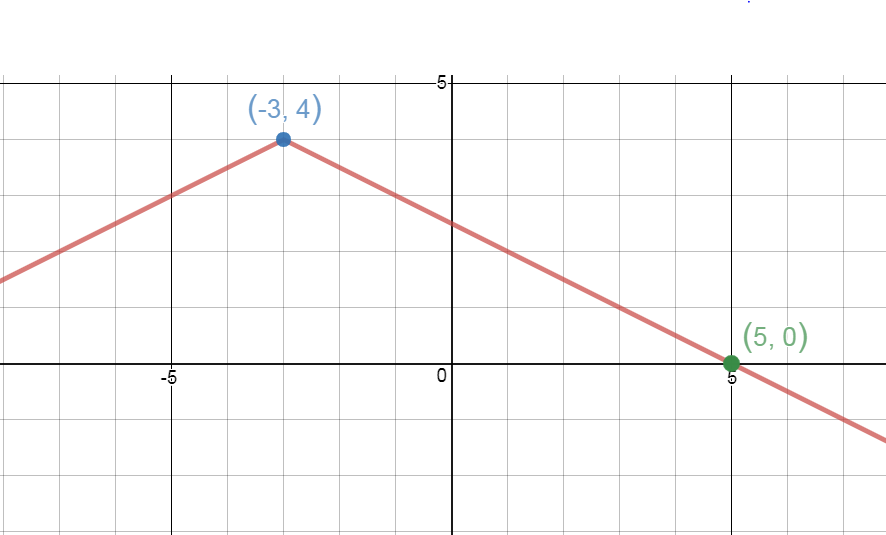 Equation:Equation:Equation: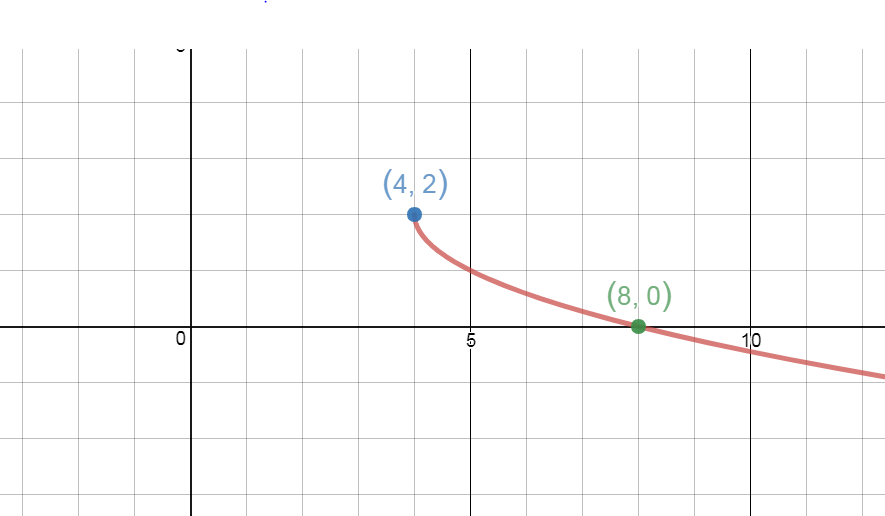 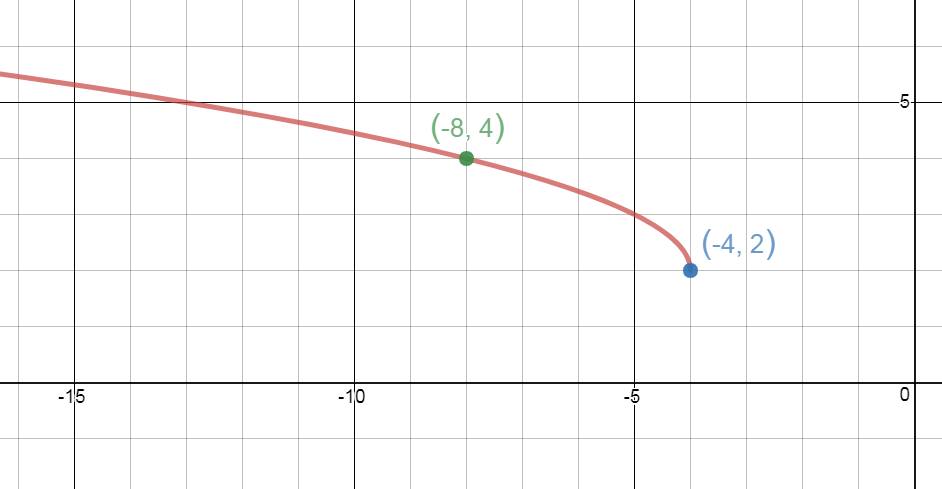 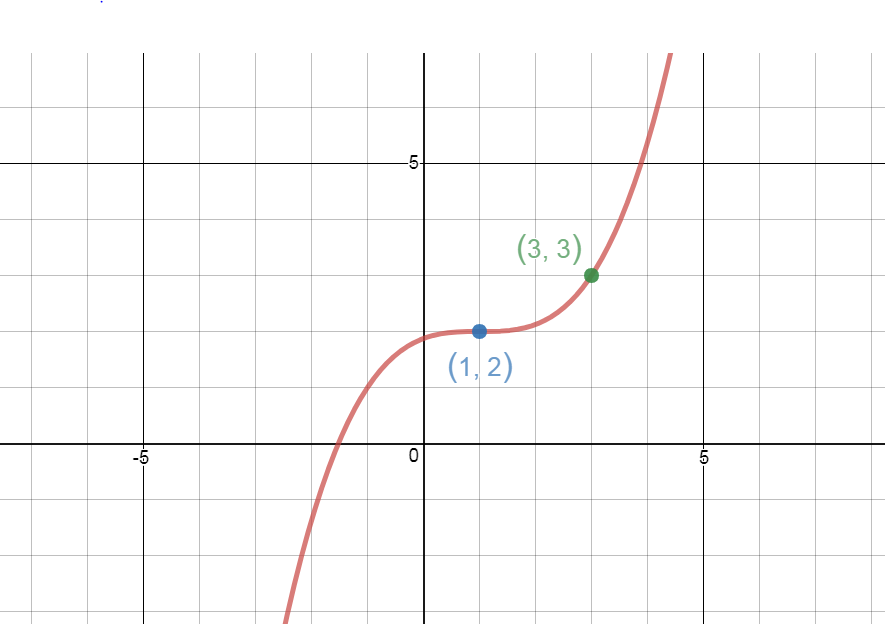 Equation:Equation:Equation: